Številka:013-4/2017Datum: 3.1.2017Z A P I S N I K25. redne seje Sveta Krajevne skupnosti Korte, ki je bila 28.12.2016 ob 19 uri v pisarni KS Korte zadružnega doma Korte.Prisotni člani: Edi Grbec, Valter Jugovac, Marino Kleva, Marko Marancin, Katica Gužič, Matej Korenika, Nataša Čerin, Edvard Kleva.Odsotni člani: Rozana PrešernSejo je vodil predsednik Sveta  Edi Grbec. Predsednik je ugotovil, da je Svet Krajevne skupnosti sklepčen, saj je bilo prisotnih osem  (8) članov. Predsednik je odprl razpravo o dnevnem redu. Glede na to, da ni bilo razpravljavcev, je predsednik dal na glasovanje predlog dnevnega reda.Člani Sveta so se s predlaganim strinjali in soglasno sprejeli sledeči:D N E V N I     R E D :Tekoče zadeve.K točki 1Tekoče zadeve;Predsednik je odprl razpravo vezano na formiranje oziroma ustanovitev »Komisije za usklajevanje izvajanja infrastrukture na območju Šareda.Ker člana Sveta Krajevne skupnosti z območja Šared nista bila usklajena glede imen članov komisije je Svet KS Korte odločil, da bo podprl člane novoustanovljene komisije, ko bosta člana KS Korte z območja Šareda predlagala usklajen seznam članov nove komisije.V kolikor se ne uskladita glede imen se lahko skliče tudi zbor krajanov na katerem se izbere imena članov te komisije. Vendar je kljub temu po Statutu KS Korte potrebno, da člane komisije v odobritev na KS Korte predlagata člana KS Korte z območja Šareda, kjer se komisija ustanavlja.Predsednik je predlagal, da ko bomo na Svet KS Korte prejeli imena članov komisije se sprejme sledeči sklep za imenovanje komisije. Vsi člani so se z vsebino predloga sklepa strinjali.S K L E PO IMENOVANJU KOMISIJE ZA USKLAJEVANJE IZVAJANJA INFRASTRUKTURE NA OBMOČJU ŠAREDA1.V komisijo za usklajevanje izvajanja infrastrukture na območju Šareda se imenuje:-  _________________________	– predsednik komisije,-  _________________________	– namestnik predsednika,-  _________________________	– član,-  _________________________	– član,-  _________________________	– član.2.Komisija se sestaja po potrebi. Aktivnosti pri svojem delu  ter usklajene predloge in variantne rešitve v zvezi z izvedbo vse infrastrukture na območju Šareda ter vse tekoče problematike vezane na vsa usklajevanja, roke izvedbe, predlagane rešitve ter vse prioritete pri izvajanju vse infrastrukture na območju Šareda je dolžna komisija beležiti, sproti obveščati in s predlogi sklepov predlagati Svetu KS Korte v sprejem.Komisija lahko po potrebi na svoje sestanke vabi tudi predsednika KS Korte ter ostale člane Sveta KS Korte ter tudi ostale zunanje sodelavce, kateri niso krajani KS Korte (območja Šared).Občina Izola se zavezuje nuditi celoten suport (strokovne podlage, sodelovanje pri delu komisije, itd) komisiji in svetu KS Korte pri opravljanju dela komisije.3.Temeljna naloga predsednika komisije in s tem komisije je usklajevanje vseh potrebnih aktivnosti in predlogov za izvedbo vse infrastrukture na območju Šareda s krajani območja Šareda ter pripravo predlogov in sklepov, katere se naknadno sprejme na svetu KS Korte. Svet KS Korte bo pa sprejete sklepe poslal v realizacijo in izvedbo na Občino Izola.4.Predsednik komisije je odgovoren za koordinacijo dela komisije. Le-ta je dolžan obveščati tudi vse ostale krajane območja Šared o sprejetih sklepih na Svetu KS Korte ter po potrebi pripraviti vse potrebno gradivo za odločanje na Svetu KS Korte. 5.Način dela komisije določi predsednik komisije.6.Sklep stopi v veljavo takoj.Člani Sveta KS Korte so sprejeli, da se poravnajo naslednji računi:Račun št. 4256 E.D.T SERVIS d.o.o. prejet dne 9.12.2016 v višini zneska 47,82 EUR;
Seja se je zaključila ob 20.45.									Zapisal: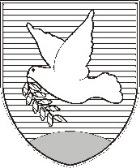 OBČINA IZOLA SVET KRAJEVNE SKUPNOSTI KORTEKorte 44	6310 IzolaTel: 05 64 21 170,  Fax: 05 64 21 170E-mail: ks.korte@siol.netWeb: www.izola.siPredsednik Sveta KS:Edi Grbec 